South Dakota Indian Education Advisory Council MeetingJanuary 29th, 2021 2-4 PMLocation: Zoom (Virtual)Participants:Lisa Bordeaux-Taken AliveCharles Cuny, JrJim CurranMegan DealEverall FoxSherry JohnsonKaryl KnudsonJanice MinderLoren PaulSarah PierceAnn RobertsonKay SchallenkampJacqueline SlyFred OsbornDave Flute Joe MoranNicole Schneider Guests:Shana Harming, Director of Wokini and Tribal Relations, SDSU Urla Marcus, Director of American Indian Studies, BHSUDorothy Aguilera-Black Bear, SD DOERosemary Clairmont, Education Specialist, RST Education DepartmentThe meeting was called to order by Secretary Flute at 2 PM.Approval of agenda: Tribal Consultation was added to the agenda. Motion to approve by Sarah Pierce, seconded by Jaqueline Sly. A voice vote was taken, and the motion carried.Approval of October 22nd Minutes: There were no errors. Motion by Janice Minder to approve minutes as written, seconded by Sherry Johnson. A voice vote was taken, and the motion carried.Agenda Item: Secretary Flute introduced Fred Osborn, Director of Indian Education. Council members asked questions of the new director. The review of the State Social Studies standards, which is scheduled for Summer 2021, was discussed. Director Osborn will participate, and members of the Council are encouraged to give input as well. Agenda Item: Joe Moran gave a Bright Spots Project update. A working literature review has been completed and will guide the work going forward. OSEU, and Dakota and Lakota resources are being disseminated to educators on a weekly basis through DOE and DTR channels. Agenda Item: Joe Moran gave a Native American Needs Assessment Project Update. The project team is waiting for legislative session to end, in case there are changes that need to be made as a result of legislation. The team expects that the survey will be distributed by the end of the current school year, and a summary of responses will be started by the end of Summer 2021. DOE is working on revitalizing the Native American K12 Education Listserv. Shana Harming is working on the Native American Higher Education Listserv, which originated with TIE. Agenda Item: Tribal Consultation Discussion. Council will decide on a date for statewide consultation via survey, after 60-day waiting period. 25 CFR Part 30 and Title 6 were mentioned as topics for consultation. Agenda Item: Nicole Schneider gave an update on the Wookiye Teacher Project. Director Osborn will be meeting with the Wookiye teachers in the coming weeks. Motion to adjourn by Loren Paul, seconded by Jacqueline Sly. The meeting adjourned at 3:52 PM.Respectfully submitted by Nicole Schneider, Acting Executive Secretary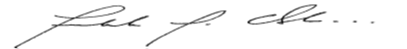 Fred OsbornExecutive Director, SD IEAC__03/10/2021___________Date Approved by SD IEAC